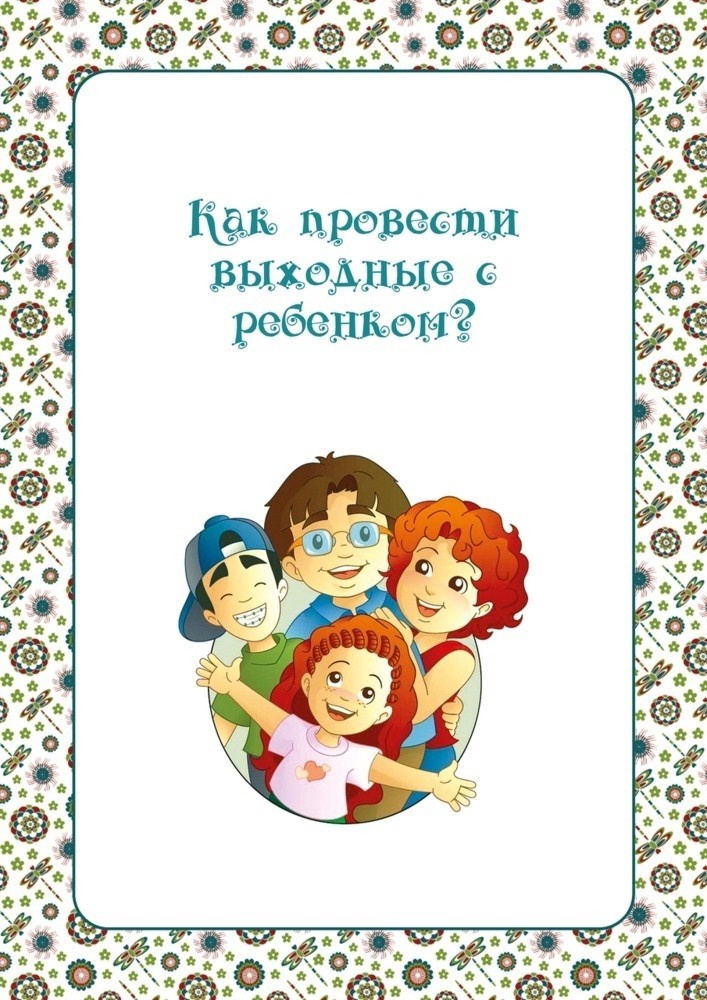 	            Подготовила:                                                       воспитатель	                                                                                                   Яблокова И.Ю.г. Пошехонье 2022 г.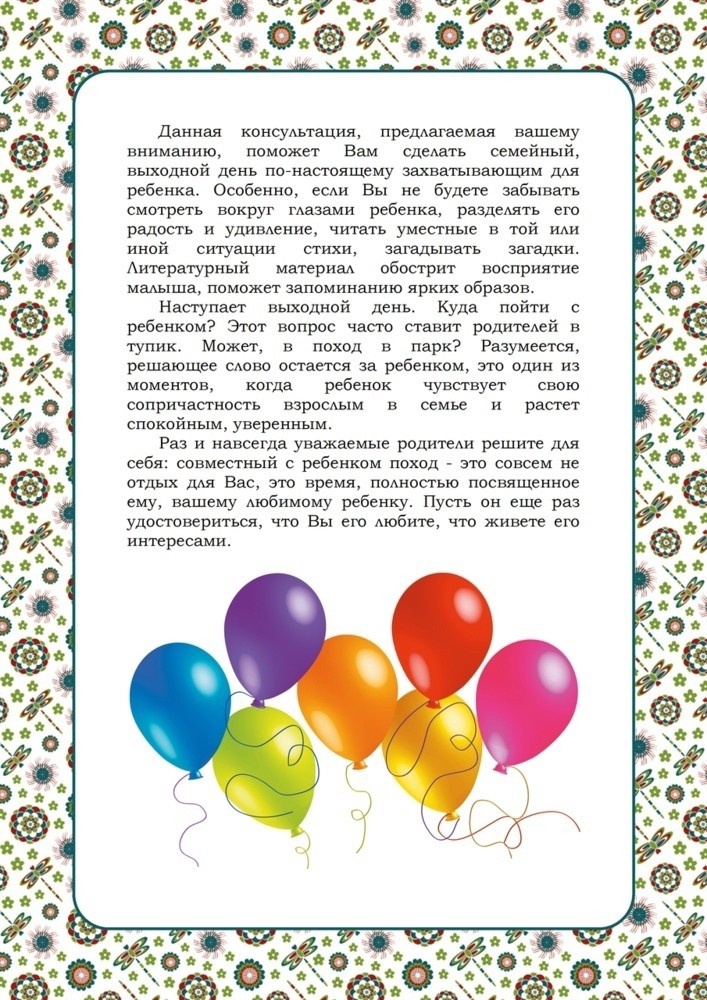 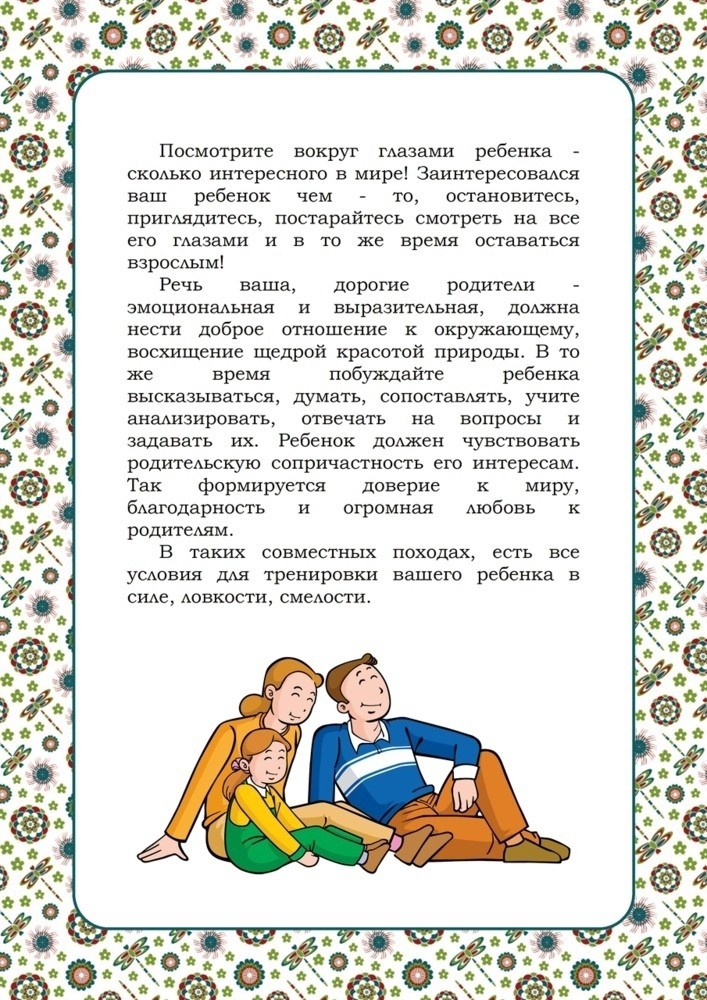 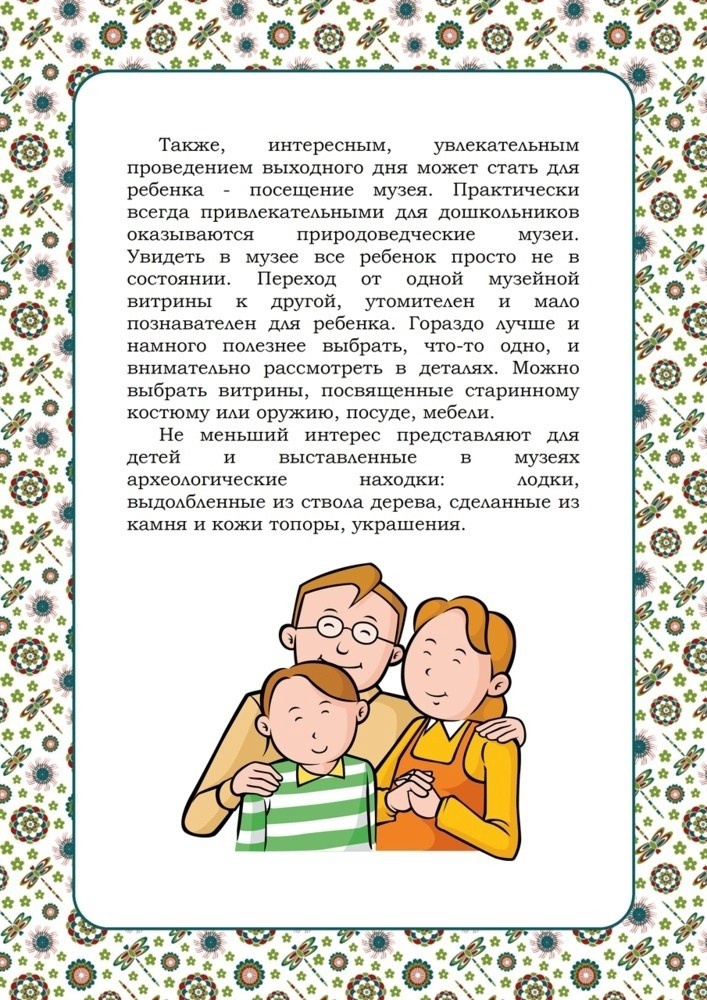 